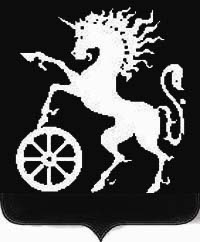 БОГОТОЛЬСКИЙ ГОРОДСКОЙ  СОВЕТ ДЕПУТАТОВР Е Ш Е Н И Едвадцатой сессии Боготольского городского Совета депутатов четвертого созыва18 ноября  2014 года                         г. Боготол                                      № 20-298Об  утверждении Положения о муниципальной экспертной рабочей группемуниципального образования город БоготолВ соответствии с Указом Президента Российской Федерации от 04.03.2013 года № 183 «О рассмотрении общественных инициатив, направленных гражданами Российской Федерации с использованием Интернет-ресурса  «Российская общественная инициатива», руководствуясь статьей 79 Устава города Боготола,  Боготольский городской Совет депутатов РЕШИЛ:Утвердить Положение о муниципальной экспертной рабочей группе муниципального образования город Боготол согласно приложению к настоящему решению.Контроль за исполнением данного решения оставляю за собой.Настоящее решение вступает в силу в день, следующий за днем его официального опубликования в газете «Земля боготольская». Глава города Боготола,председатель Боготольского городского Совета депутатов                                                  А.Н. АртибякинПриложениек решению Боготольского городского Совета депутатовот 18.11.2014 № 20-298ПОЛОЖЕНИЕо муниципальной экспертной рабочей группепо рассмотрению общественных инициатив муниципального образования город Боготол1. Общие положения	1.1.  Муниципальная экспертная рабочая группа по рассмотрению общественных инициатив в администрации города Боготола Красноярского края (далее – Экспертная группа) создается в целях организации рассмотрения общественных инициатив, поступивших в соответствии с Указом Президента Российской Федерации 04.03.2013 № 183 «О рассмотрении общественных инициатив, направленных гражданами Российской Федерации с использованием Интернет-ресурса «Российская общественная инициатива» (далее – общественная инициатива).	1.2. В своей деятельности Экспертная группа руководствуется Конституцией Российской Федерации, федеральными законами и иными нормативными правовыми актами Российской Федерации, законодательством Красноярского края, правовыми актами муниципального образования город Боготол и настоящим Положением.1.3. Решения Экспертной группы носят рекомендательный характер.2. Задачи Экспертной группыОсновными задачами Экспертной группы являются рассмотрение и экспертная оценка общественной инициативы, принятие решения о разработке соответствующего нормативного правового акта и (или) принятии иных мер по реализации инициативы.3. Полномочия Экспертной группы3.1. Экспертная группа для решения возложенных на нее задач имеет право в установленном порядке:запрашивать необходимые материалы у органов местного самоуправления муниципального образования город Боготол, иных органов и организаций;приглашать на свои заседания экспертов в соответствии с тематикой общественной инициативы;осуществлять иные права в соответствии с законодательством Российской Федерации и законодательством Красноярского края.3.2. Обязанности Экспертной группы:рассматривать поступившие общественные инициативы;подготавливать экспертное заключение и решение о разработке соответствующего нормативного правового акта и (или) принятии иных мер по реализации инициативы;подготавливать мотивированное экспертное заключение, в случае принятия решения об отклонении общественной инициативы; направлять в органы местного самоуправления муниципального образования город Боготол экспертное заключение и решение о разработке соответствующего нормативного правового акта и (или) принятии иных мер по реализации инициативы;уведомлять уполномоченную некоммерческую организацию в электронном виде о подготовленном экспертном заключении и решении о разработке соответствующего нормативного правового акта и (или) принятии иных мер по реализации инициативы;уведомлять уполномоченную некоммерческую организацию в электронном виде, в случае принятия решения об отклонении общественной инициативы; исполнять иные обязанности в соответствии с законодательством Российской Федерации и законодательством Красноярского края.4. Порядок формирования и состав Экспертной группы4.1. В состав Экспертной группы входят 7 членов – председатель Экспертной группы, секретарь Экспертной группы и члены Экспертной группы.4.2. Состав Экспертной рабочей группы определяется  Боготольским городским Советом депутатов.4.3. Экспертная группа формируется из представителей органов местного самоуправления, депутатов  Боготольского городского Совета, представителей муниципальных учреждений, бизнес-сообщества и общественных объединений.5. Организация работы Экспертной группы5.1. Заседание Экспертной группы считается правомочным, если в нем участвует более половины ее членов. Экспертная группа принимает решения большинством голосов от числа присутствующих членов Экспертной группы.5.2. Председатель Экспертной группы:осуществляет общее руководство деятельностью Экспертной группы, председательствует на заседаниях Экспертной группы; созывает заседания Экспертной группы; представляет Экспертную группу в отношениях с органами местного самоуправления муниципального образования и организациями;подписывает экспертное заключение и решение о разработке соответствующего нормативного правового акта и (или) принятии иных мер по реализации инициативы;подписывает мотивированное экспертное заключение, в случае принятия решения об отклонении общественной инициативы; осуществляет иные полномочия по обеспечению деятельности   Экспертной группы.В отсутствие председателя Экспертной группы его обязанности исполняет секретарь Экспертной группы.5.3. Секретарь Экспертной группы:организует подготовку и проведение заседаний Экспертной группы;исполняет обязанности председателя Экспертной группы в его отсутствие;проверяет информацию и обновления в личном кабинете на интернет-ресурсе «Российская общественная инициатива».5.4. Члены Экспертной группы вправе вносить предложения по организации заседания Экспертной группы, а также получать информацию о деятельности Экспертной группы.5.5. Заседания Экспертной группы проводятся по мере поступления общественных инициатив.5.6. В заседаниях Экспертной группы с правом совещательного голоса могут принимать участие лица, не являющиеся ее членами (эксперты). 5.7. Решения, принимаемые на заседаниях Экспертной группы, оформляются протоколами, которые подписывают секретарь Экспертной группы и председательствующий на заседании Экспертной группы. 